Nous vous rappelons les critères d’éligibilité du dispositif d’hébergement de stabilisation:Situation administrative régulièreSituation d’errance ou de mal logement.Adhésion aux conditions d’accueil proposées sur le dispositif : possible colocation pour les familles ou hébergement collectif pour les isolés, participation financière. Les orientations proposées peuvent concerner l’ensemble du territoire girondin. Le suivi social global reste assuré par le service à l’initiative de la demande d’hébergement (même quand le ménage a intégré le dispositif).Merci d’adresser la demande à la Coordonnatrice Urgence Marie GRENIER m.grenier@caio-bordeaux.fr 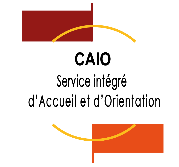 Demande d’hébergement de StabilisationOrigine de la demandeOrigine de la demandeNom du travailleur social référentTéléphoneAdresse e-mailService référentDate de la demande		Identité		Identité		Identité		Identité		Identité		Identité		Identité		Identité		Identité		Identité		IdentitéComposition familialeHomme isoléFemme isoléeCouples sans enfantComposition familialeHomme isoléFemme isoléeCouples sans enfantComposition familialeHomme isoléFemme isoléeCouples sans enfantComposition familialeHomme isoléFemme isoléeCouples sans enfantComposition familialeHomme isoléFemme isoléeCouples sans enfantFemme avec enfant(s)         Nombre d’enfants : Homme avec enfant(s)        Nombre d’enfants :Couple avec enfant(s)          Nombre d’enfants :Femme avec enfant(s)         Nombre d’enfants : Homme avec enfant(s)        Nombre d’enfants :Couple avec enfant(s)          Nombre d’enfants :Femme avec enfant(s)         Nombre d’enfants : Homme avec enfant(s)        Nombre d’enfants :Couple avec enfant(s)          Nombre d’enfants :Femme avec enfant(s)         Nombre d’enfants : Homme avec enfant(s)        Nombre d’enfants :Couple avec enfant(s)          Nombre d’enfants :Femme avec enfant(s)         Nombre d’enfants : Homme avec enfant(s)        Nombre d’enfants :Couple avec enfant(s)          Nombre d’enfants :Femme avec enfant(s)         Nombre d’enfants : Homme avec enfant(s)        Nombre d’enfants :Couple avec enfant(s)          Nombre d’enfants :DemandeurDemandeurDemandeurDemandeurCo-demandeurCo-demandeurCo-demandeurCo-demandeurCo-demandeurCo-demandeurCo-demandeurNomNomNomNomNomNomPrénomPrénomPrénomPrénomPrénomPrénomDate de naissanceDate de naissanceDate de naissanceDate de naissanceDate de naissanceDate de naissanceSexeSexe☐ Homme    ☐ Femme☐ Homme    ☐ Femme☐ Homme    ☐ FemmeSexeSexeSexeSexe☐ Homme    ☐ Femme☐ Homme    ☐ FemmeAdresse de domiciliationAdresse de domiciliationAdresse de domiciliationAdresse de domiciliationAdresse de domiciliationAdresse de domiciliationTéléphoneTéléphoneTéléphoneTéléphoneTéléphoneTéléphoneAdresse e-mailAdresse e-mailAdresse e-mailAdresse e-mailAdresse e-mailAdresse e-mailGrossesse en cours (Préciser la date du terme)Grossesse en cours (Préciser la date du terme)Oui ☐Lieu du suivi :Oui ☐Lieu du suivi :Oui ☐Lieu du suivi :Oui ☐Lieu du suivi :Oui ☐Lieu du suivi :Non ☐Non ☐Non ☐Non ☐EnfantsEnfantsEnfantsEnfantsEnfantsEnfantsEnfantsEnfantsEnfantsEnfantsEnfantsNomPrénomSexe☐ Garçon ☐ Fille ☐ Garçon ☐ Fille Date de naissanceDate de naissanceNomPrénomSexe☐ Garçon ☐ Fille ☐ Garçon ☐ Fille Date de naissanceDate de naissanceNomPrénomSexe☐ Garçon ☐ Fille ☐ Garçon ☐ Fille Date de naissanceDate de naissanceNomPrénomSexe☐ Garçon ☐ Fille ☐ Garçon ☐ Fille Date de naissanceDate de naissanceNomPrénomSexe☐ Garçon ☐ Fille ☐ Garçon ☐ Fille Date de naissanceDate de naissanceSituation administrativeSituation administrativeSituation administrativeSituation administrativeSituation administrativeSituation administrativeSituation administrativeSituation administrativeSituation administrativeSituation administrativeSituation administrativeDemandeurDemandeurDemandeurDemandeurCo-demandeurCo-demandeurCo-demandeurCo-demandeurCo-demandeurCo-demandeurCo-demandeurNationalitéNationalitéNationalitéNationalitéNationalitéNationalitéNature de la pièce d’identité (CNI, Passeport, Carte de séjour…)Nature de la pièce d’identité (CNI, Passeport, Carte de séjour…)Nature de la pièce d’identité (CNI, Passeport, Carte de séjour…)Nature de la pièce d’identité (CNI, Passeport, Carte de séjour…)Nature de la pièce d’identité (CNI, Passeport, Carte de séjour…)Nature de la pièce d’identité (CNI, Passeport, Carte de séjour…) Si titre de séjour, préciser la validité Préciser si la demande est acceptée  mais en attente de réception du titre Préciser si pièce ID perdue  Si titre de séjour, préciser la validité Préciser si la demande est acceptée  mais en attente de réception du titre Préciser si pièce ID perdue  Si titre de séjour, préciser la validité Préciser si la demande est acceptée  mais en attente de réception du titre Préciser si pièce ID perdue  Si titre de séjour, préciser la validité Préciser si la demande est acceptée  mais en attente de réception du titre Préciser si pièce ID perdue  Si titre de séjour, préciser la validité Préciser si la demande est acceptée  mais en attente de réception du titre Préciser si pièce ID perdue  Si titre de séjour, préciser la validité Préciser si la demande est acceptée  mais en attente de réception du titre Préciser si pièce ID perdue               Insertion professionnelle              Insertion professionnelleDemandeurCo-demandeurRessources actuelles (nature et montant)Ressources actuelles (nature et montant)SituationEn emploiPréciser si CDD, CDI… :En recherche d’emploiEn formationRetraitePensionPréciser la nature de la pension :Sans activitéSituationEn emploiPréciser si CDD, CDI… :En recherche d’emploiEn formationRetraitePensionPréciser la nature de la pension :Sans activitéSuivi professionnel(contact du référent + Lieu)Suivi professionnel(contact du référent + Lieu)                Santé                SantéDemandeurCo-demandeurCouverture maladie(Droits de base, CMU, mutuelle…)Couverture maladie(Droits de base, CMU, mutuelle…)Traitement ou suivi médical en cours☐ OuiLieu : Non Traitement ou suivi médical en cours☐ OuiLieu :☐ NonSituation au regard du logement**à remplir selon les démarches engagées à ce jourSituation au regard du logement**à remplir selon les démarches engagées à ce jourN° unique départementalDossier DALO/DAHO/Contingent Prioritaire :Oui ☐Date de la demande :Oui ☐Date de la demande :Fiche SIAO☐ Oui           Préconisation du SIAO : ☐ NonAutre (préciser)Parcours logementProjet de sortie